Сумська міська радаВиконавчий комітетРІШЕННЯРозглянувши рішення Комісії з розгляду питань щодо надання компенсації за знищені та пошкоджені об’єкти нерухомого майна внаслідок бойових дій, терористичних актів, диверсій, спричинених збройною агресією Російської Федерації проти України, від 14.11.2023 № 239, відповідно до частини 7 статті 6 Закону України «Про компенсацію за пошкодження та знищення окремих категорій об’єктів нерухомого майна внаслідок бойових дій, терористичних актів, диверсій, спричинених збройною агресією Російської Федерації проти України, та Державний реєстр майна, пошкодженого та знищеного внаслідок бойових дій, терористичних актів, диверсій, спричинених збройною агресією Російської Федерації проти України», керуючись статтею 40 Закону України «Про місцеве самоврядування в Україні», виконавчий комітет Сумської міської радиВИРІШИВ:1. Затвердити рішення Комісії з розгляду питань щодо надання компенсації за знищені та пошкоджені об’єкти нерухомого майна внаслідок бойових дій, терористичних актів, диверсій, спричинених збройною агресією Російської Федерації проти України, від 14.11.2023 № 239 про надання компенсації за знищений об’єкт нерухомого майна, що розміщується за адресою: ************** (додається).2. Дане рішення набирає чинності з дати його прийняття.Керуючий справами виконавчого комітету                           Юлія ПАВЛИКЧайченко  700-630Розіслати: згідно зі списком розсилки							Додатокдо рішення виконавчого комітетуСумської міської радивід 17.11.2023 № 624ЗАТВЕРДЖЕНО Рішення виконавчого комітетуСумської міської радивід 17.11.2023 № 624КОМІСІЯз розгляду питань щодо надання компенсації за знищені та пошкоджені об’єкти нерухомого майна внаслідок бойових дій, терористичних актів, диверсій, спричинених збройною агресією Російської Федерації проти Українидіє відповідно до рішення Виконавчого комітету Сумської міської ради від 19.05.2023 № 210, 211
РІШЕННЯ14.11.2023										№ 239Про надання компенсації за знищений об’єкт нерухомого майна за заявою № ЗВ-03.11.2023-61468Дата подання та номер інформаційного повідомлення: 30.03.2022 № 22-03-0000015224-01, 30.03.2022 № 22-03-0000017952-01, 30.10.2023 № ІП-30.10.2023-183326.Дата подання та номер заяви про надання компенсації за знищений об’єкт нерухомого майна: 03.11.2023 № ЗВ-03.11.2023-61468.Заявник – ***************.Відповідно до підпункту а) пункту 2 частини 4 статті 3, частини 4-5 статті 8 Закону України «Про компенсацію за пошкодження та знищення окремих категорій об’єктів нерухомого майна внаслідок бойових дій, терористичних актів, диверсій, спричинених збройною агресією Російської Федерації проти України, та Державний реєстр майна, пошкодженого та знищеного внаслідок бойових дій, терористичних актів, диверсій, спричинених збройною агресією Російської Федерації проти України», Комісія:ВИРІШИЛА:Надати компенсацію за знищений об’єкт нерухомого майна, що розміщується за адресою********************* (перебуває у спільній частковій власності), фізичним особам: ***************** (розмір частки - 1/5) у розмірі 254425,60 грн. (двісті п’ятдесят чотири тисячі чотириста двадцять п’ять грн. 60 коп.), ******************** (розмір частки - 1/5) у розмірі 254425,60 грн. (двісті п’ятдесят чотири тисячі чотириста двадцять п’ять грн. 60 коп.), ***************** (розмір частки - 1/5) у розмірі 254425,60 грн. (двісті п’ятдесят чотири тисячі чотириста двадцять п’ять грн. 60 коп.), ***************** (розмір частки - 1/5) у розмірі 254425,60 грн. (двісті п’ятдесят чотири тисячі чотириста двадцять п’ять грн. 60 коп.), ************ (розмір частки - 1/5) у розмірі 254425,60 грн. (двісті п’ятдесят чотири тисячі чотириста двадцять п’ять грн. 60 коп.) шляхом фінансування придбання квартири, іншого житлового приміщення, будинку садибного типу, садового або дачного будинку (у тому числі фінансування придбання такого приміщення/будинку, що буде споруджений у майбутньому, або інвестування/фінансування його будівництва) з використанням житлового сертифіката (в цілому сума компенсації за знищений об’єкт нерухомого майна становить 1272128 грн. (один мільйон двісті сімдесят дві тисячі сто двадцять вісім грн.)) (протокол засідання від 14.11.2023 № 22).Голова Комісії			___________	А.Г. ЗанченкоСекретар Комісії 		___________	Д.А. СабодажНачальник правового управління				О.В. Чайченко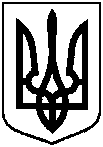 від  17.11.2023                       №  624Про затвердження рішення Комісії з розгляду питань щодо надання компенсації за знищені та пошкоджені об’єкти нерухомого майна внаслідок бойових дій, терористичних актів, диверсій, спричинених збройною агресією Російської Федерації проти України, прийнятого за результатом розгляду заяви ***********